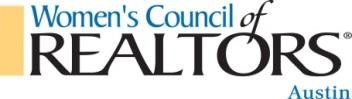 Advertiser/Sponsor SheetMust be completed and emailed to Aaron Lee, Treasurer aaron@ronkingsalon.com  to invoicing WCR Must be included in subject line of Email – Please remember to cc Becky DeButts, President bdebutts@att.netPayment Amount 	Name of EVENT 	Date of Event 	SPONSORSHIP LEVEL 	Company Name 	Contact Person 	Address 	City 	STATE 	Zip 	Email Address 	Phone Number 	Committee Chair submitting request 	Date Submitted_ 	PHONE# 	EMAIL ADDRESS 	